Персональные данные выпускника: 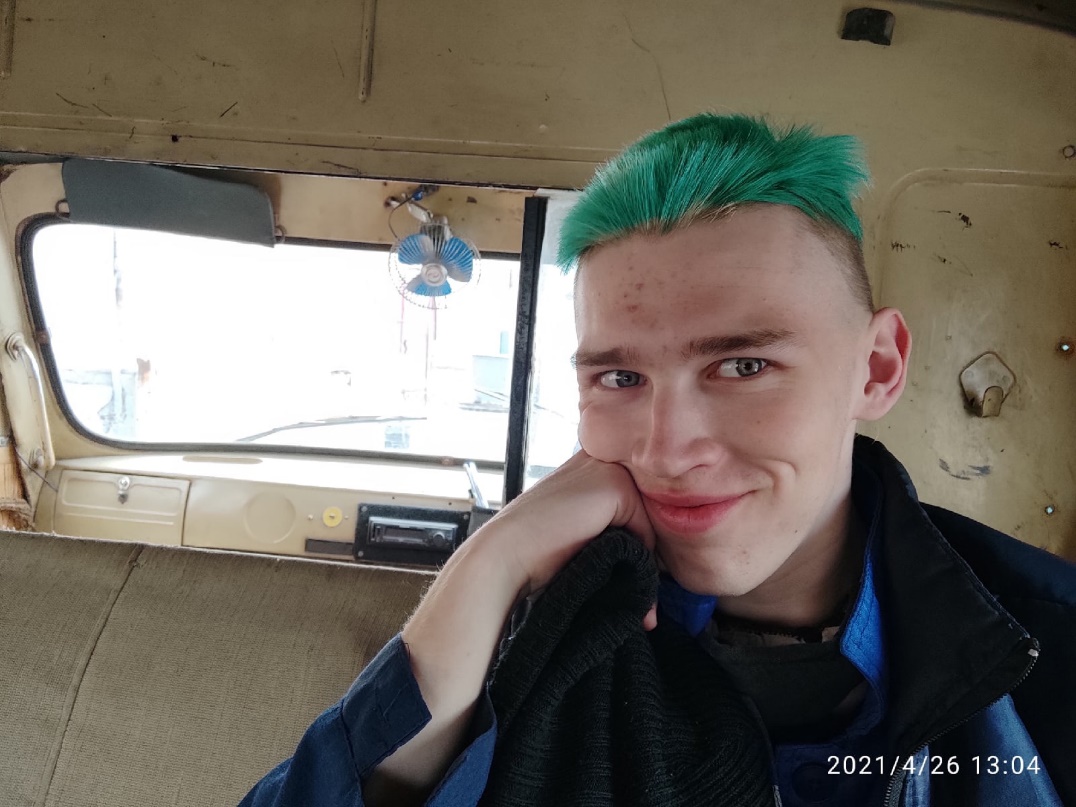 Ф.И.О.: Тимошенко Константин АлександровичДата рождения: 13.09.2001г.Свердловская область, г.Богданович,Телефон: 89920073311Адрес эл. почты: timoshienko.01@mail.ruУчебное заведение:ГАПОУ СО «Богдановичский политехникум»Специальность: "Техническая эксплуатация и обслуживание электрического и электромеханического оборудования (по отраслям)" Квалификация: ТехникУчастие в олимпиадах и конкурсах:2018 г:Сертификат за участие в 3 областной математической олимпиаде.Диплом участника конкурса «творчество против коррупции»Грамота за отличную учебу и спортивные достижения2019 г:Грамота за 1 место в 1 этапе Всероссийской олимпиады проф. Мастерства по образовательной программе «Техническая эксплуатация и обслуживание электрического и электромеханического оборудования (по отраслям)»Диплом 3 степени за участие в областной дистанционной олимпиаде по учебной дисциплине «Иностранный язык. Знатоки электричества»Диплом за победу в номинации «лучший термист» в 1 обл. олимпиаде по дисциплине «материаловеденье»Диплом за участие в 1 областной олимпиаде по дисциплине «Материаловедение»2020 г:Сертификат участника в 7 областной НПК «Путь к успеху – 2020: Образование. Наука. Профессия.»Диплом за победу в номинации «Практическая ценность» 7 областной НПК Путь к успеху – 2020: Образование. Наука. Профессия.»Сертификат за участие в областном конкурсе демотиваторов среди студентов среднего профессионального образованияДиплом за 1 место в конкурсе демотиваторов о своей профессии Благодарственное письмо депутата законодательного собрания за отличную учебуТип деятельности, которым вы хотели бы заниматься:Прокурором – представлять истца, отстаивать права пострадавших.Хобби:Легкая атлетика, музыка (концерты), чтение.Жизненное кредо:Делай что можешь, с тем что имеешь, там где ты есть.Беды творятся только с угрюмыми лицами.